Troop TX-0226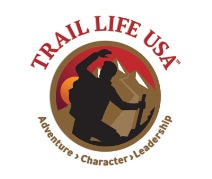 Trail to Freedom Award Trail Badge Plan 2014-15Adventures Required Trail Badges** Plan does not include the Fitness – Swimming Trail Badge as this is best suited for summer camp or time outside of troop meeting or regular campout.YearCitizenshipEmergency PreparednessFamily ManOutdoor LifePersonal ResourcesFitness, Cycling, or Hiking2014FallFallFall2015SpringSpringSpring